ㆍ교회당예배: 주일 15시 예배, 비대면예배 16시. 토요일에 예배참석 신청 마감. ㆍ청소년부: 오늘은 장년들과 함께 예배 드립니다.ㆍ매일성경 3,4월호가 도착했습니다. ㆍ헌금: 비대면예배 드리신 분들은 교회구좌로 송금해 주세요.ㆍSNS 유럽코스타: 3월 4일(금), 5일(토) 19시-22시, 유스코스타도 함께 진행됩니다. ㆍ우크라이나를 위한 릴레이 중보기도는 계속 됩니다.    김대오-박미아, 박종인-변정애, 송은용-홍윤주, 임광택-홍재현, 최상호-김은주, 홍남기-김인규 선교사ㆍ귀국: 유성은(2월 14일)ㆍ생일: 민채우, 서민규, 임선향, 구가희** 함께 기도합시다 **   1)교회당예배가 은혜롭고 안전하게 하소서. 2)코로나19를 속히 잠잠케 하여 주소서. 3)확진자들을 속히 회복시켜주시고, 백신접종 과정이 원활하게 하소서.4)스스로를 깊이 돌아보고, 삶의 변화가 일어나는 시간이 되게 하소서.5)우크라이나에 전쟁이 없게 하시고, 급히 출국하는 선교사들을 보호해 주소서.◆말씀일기 일정일/요12:34-43     월/요12:44-50       화/요13:1-17      수/요13:18-30목/요13:31-38     금/시편73:1-16      토/시73:17-28     일/시74:1-11◆114 운동-하루(1) 한번(1) 말씀일기 & 성경 (4)장 통독(성경 200독 대행진: 196독) ◈ 예배위원 안내 ◈ 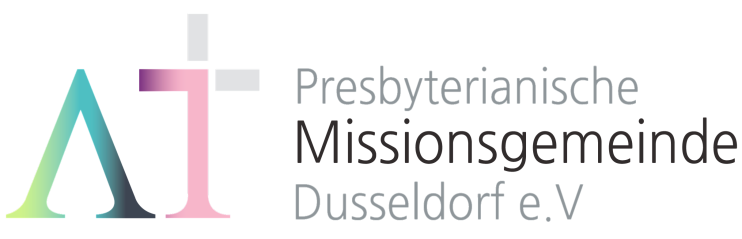        “서로 위로하라” (살전4:18) 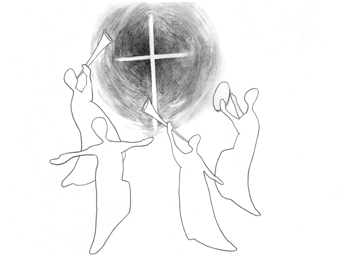 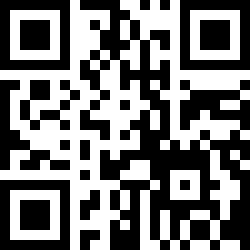 1983년 5월8일 창립     뒤셀도르프선교교회                 교회 홈페이지 duemission.de                  교회주소Alte-Landstr. 179, 40489 Düsseldorf인도: 손교훈 목사※ 표는 일어섭니다.**교회 구좌**Ev. Presbyterianische Kirchengemeinde e.V. Bank: Stadtsparkasse Düsseldorf IBAN: DE61 3005 0110 1008 4019 01▶ 손교훈 목사의 말씀일기 요11:38-46  '죽은 자가 살아나기 위해' ◀“돌을 옮겨 놓으라”(39).“나사로야 나오라”(43).“풀어 놓아 다니게 하라”(44).죽은 자를 슬퍼하는 자의 할 일은돌과 같은 장애물을 걷어내는 것이다.죽은 자를 가로막고 있는 돌만이 아니라,자기 눈의 들보를 빼내야 한다.예수께서는 죽은 자를 향해서도 명령하신다.놀랍게도, 죽은 자가 그 명령을 듣는다.그리고 순종한다.죽은 자는 살아 났어도 아직 아픈 과거의 껍데기가 덮여 있다.그를 위해 기도하던 사람들은그 허물을 벗겨 주고 씻어 주어야 한다.죽어 있던 나를 위해 누군가가 돌을 굴려 주고내 허물들을 벗겨 주고 닦아 주어 오늘의 내가 있다.무엇보다도, 죽은 나를 향해일어나 나오라 말씀하신 주님이 계셔,그렇게 죽고 다시 사신 주님이 계셔오늘의 내가 있다.죽은 자가 살아 나기 위해……2월 13일2월 20일2월 27일3월 6일예배기도김종권신상희김영희박종희말씀일기조경숙한상철X한명일안내위원예배부예배부예배부예배부헌금위원박종희 권순아박종희 권순아박종희 권순아박종희 권순아※입례송/Eingangslied …………. 왕이신 나의 하나님 ………………… ※예배부름/Eingangsgebet ………………………………...........……………………………………………….............다함께인도자다함께인도자다함께인도자※찬송/Gemeindelied ……….......................... 12장 3절 .......................................※찬송/Gemeindelied ……….......................... 12장 3절 .......................................다 함 께※신앙고백/Glaubensbekenntnis   …………………………………………..................※신앙고백/Glaubensbekenntnis   …………………………………………..................다함께성시교독/Wechselwort ………………… 교독문 1번 ……………...................성시교독/Wechselwort ………………… 교독문 1번 ……………...................다함께찬송/Gemeindelied  ………….………….…….. 424장 ……….………………...…….찬송/Gemeindelied  ………….………….…….. 424장 ……….………………...…….다함께기도/Gebet  …….................…………...................................................…………..............말씀일기/Bibeltagebuch…………...................................................…………..............찬양/Chor  ………........................... 내 평생에 가는 길 ……………………기도/Gebet  …….................…………...................................................…………..............말씀일기/Bibeltagebuch…………...................................................…………..............찬양/Chor  ………........................... 내 평생에 가는 길 ……………………김종권 집사조경숙 권사서민규 집사성경봉독/Text zur Predigt …………..... 창9:18-29 ………………..…..……….성경봉독/Text zur Predigt …………..... 창9:18-29 ………………..…..……….인도자.설교/Predigt ...................................... 반복되는 이야기 ……………..………..설교/Predigt ...................................... 반복되는 이야기 ……………..……….손교훈 목사기도/Gebet …………........………………………………………………....................................찬송/Gemeindelied .………............................. 452장 …………………….……..…..봉헌/Kollekte………..........................................................................................................기도/Gebet …………........………………………………………………....................................찬송/Gemeindelied .………............................. 452장 …………………….……..…..봉헌/Kollekte………..........................................................................................................설교자다  함  께다  함  께교제/Bekanntmachung ……….……………………………………..............……….............교제/Bekanntmachung ……….……………………………………..............……….............다함께※주기도송/Vaterunser……………………………………………………………………………※주기도송/Vaterunser……………………………………………………………………………다함께※축도/Segen   ………………………….……………………………………………......................※축도/Segen   ………………………….……………………………………………......................손교훈 목사